วิทยาลัยพยาบาลบรมราชชนนี สุรินทร์ทะเบียนรายชื่อหนังสือทางการพยาบาล สาขาการพยาบาลอนามัยชุมชน ฉบับภาษาอังกฤษ**********สถิติ: หนังสือการพยาบาลอนามัยชุมชน-2011-2020 (ฉบับภาษาอังกฤษ)
ดึงข้อมูลจากแท็ก: 060 เฉพาะข้อมูลในปี: 2011 2012 2013 2014 2015 2016 2017 2018 2019 2020 2020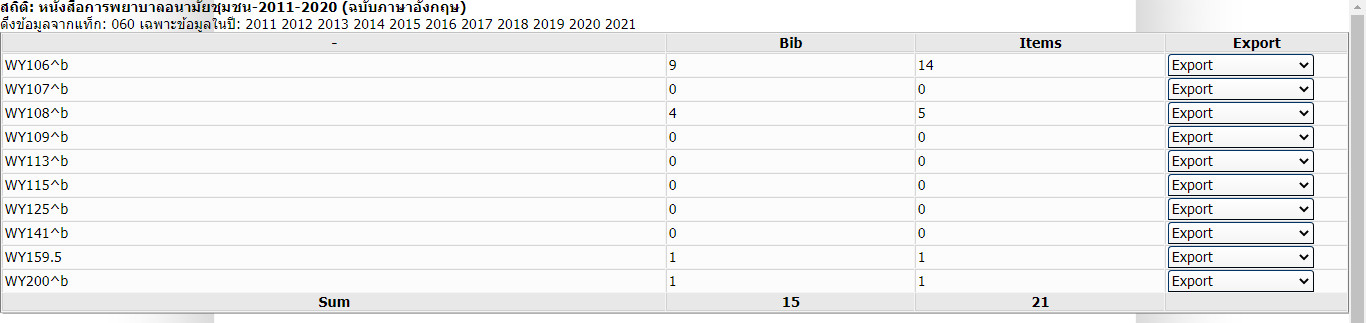 สถิติ: หนังสือการพยาบาลอนามัยชุมชน-2011-2020 (ฉบับภาษาอังกฤษ)
ดึงข้อมูลจากแท็ก: 060 ด้วย WY106^b เฉพาะข้อมูลในปี: 2011 2012 2013 2014 2015 2016 2017 2018 2019 2020 2021
9 Bib 14 Itemsสถิติ: หนังสือการพยาบาลอนามัยชุมชน-2011-2020 (ฉบับภาษาอังกฤษ)
ดึงข้อมูลจากแท็ก: 060 ด้วย WY108^b เฉพาะข้อมูลในปี: 2011 2012 2013 2014 2015 2016 2017 2018 2019 2020 2021
4 Bib 5 Itemsการพยาบาลสาธารณสุข
สถิติ: หนังสือการพยาบาลอนามัยชุมชน-2011-2020 (ฉบับภาษาอังกฤษ)
ดึงข้อมูลจากแท็ก: 060 ด้วย WY159.5 เฉพาะข้อมูลในปี: 2011 2012 2013 2014 2015 2016 2017 2018 2019 2020 2021
1 Bib 1 Itemsการพยาบาลครอบครัวสถิติ: หนังสือการพยาบาลอนามัยชุมชน-2011-2020 (ฉบับภาษาอังกฤษ)
ดึงข้อมูลจากแท็ก: 060 ด้วย WY200^b เฉพาะข้อมูลในปี: 2011 2012 2013 2014 2015 2016 2017 2018 2019 2020 2021
1 Bib 1 Itemsการพยาบาลในเคหสถานรายการจำนวนชื่อเรื่องจำนวนเล่มหมายเหตุการพยาบาลอนามัยชุมชน1521ลำดับเลขหมู่รายการผู้แต่งปีพิมพ์จำนวน1WY106
A546c 2011 Anderson, E. T., & McFarlane, J. M. (2011). Community as partner : theory and practice in nursing (6th ed.). Philadelphia : Lippincott Williams & Wilkins.Elizabeth T. Anderson, Judith McFarlane201112WY106
P976 2012Stanhope, M., & Lancaster, J. (Eds.). (2012). Public health nursing : population-centered health care in the community (8th ed.). Maryland Heights, Mo. : Elsevier Mosby.Marcia Stanhope, Jeanette Lancaster editors201213WY106
C626M 2012 Clement, I. (2012). Manual of community health nursing. New Delhi : Jaypee Brothers Medical.I Clement201214WY106
H942i 2013Hunt, R. (2013). Introduction to community-based nursing (5th ed.). Philadelphia : Wolters Kluwer/Lippincott Williams &Wilkins.Roberta Hunt201315WY106 R156C 2014Raingruber, B. (2014). Contemporary health promotion in nursing practice. Burlington, Mass. : Jones & Bartlett Learning.Bonnie Raingruber201416WY106
S786F 2014Stanhope, M., & Lancaster , J. (Eds.). (2014). Public health nursing : population-centered health care in the community (8th ed.). Maryland Heights, Mo. : Elsevier Mosby.Marcia Stanhope, Jeanette Lancaster, editors201417WY106
S786F 2014Stanhope, M., & Lancaster, J. (2014). Foundations of nursing in the community : community-oriented practice (4th ed.). St. Louis, Missouri : Elsevier/Mosby.Marcia Stanhope, Jeanette Lancaster201418WY106
C734 2015 Nies, M. A., & McEwen, M. (Eds.). (2015). Community/public health nursing : promoting the health of populations (6th ed.).St. Louis, Mo. : Elsevier/Saunders.Mary A. Nies, Melanie McEwen, editors201519WY106
A546C 2015 Anderson, E. T., & McFarlane, J. M. (2015). Community as partner : theory and practice in nursing (7th ed.). Philadelphia : Wolters Kluwer,.Elizabeth T. Anderson, Judith McFarlane.20151ลำดับเลขหมู่รายการผู้แต่งปีพิมพ์จำนวน10WY108
H282C 2012 Harkness, G. A., & DeMarco, R. F. (2012.). Community and public health nursing : evidence for practice. Philadelphia : Wolters Kluwer Health/Lippincott Williams & Wilkins,.Gail A. Harkness, Rosanna F. DeMarco2012211WY108 A432c 2014Allender, J. A., Rector, C., & Warner, K. D. (2014). Community & public health nursing : promoting the public’s health  (8th ed.). Philadelphia : Wolters KluwerHealth/Lippincott Williams & Wilkins.Judith Ann Allender, Cherie Rector, Kristine D. Warner2014112WY108
H282C 2016 Harkness, G. A., & DeMarco, R. F. (2016). Community and public health nursing : evidence for practice (2nd ed.).Philadelphia : Wolters Kluwer Health/Lippincott Williams& Wilkins.Gail A. Harkness, Rosanna F. DeMarco2016113WY108
D369c 2020 DeMarco, R. F., & Healey-Walsh, J. (2020). Community and public health nursing : evidence for practice (3rd ed.). Philadelphia : Wolters Kluwer Health/Lippincott Williams & Wilkins.Rosanna F. DeMarco, Judith Healey-Walsh20201ลำดับเลขหมู่รายการผู้แต่งปีพิมพ์จำนวน14WY159.5 A244 2019Reeves, G. C., Holley, S. L., Keilmon, L. J., & Reyes, I. (Eds.). (2019). Advances in family practice nursing. Philadelphia: Elsevier.Geri C. Reeves; association editors, Sharon L. Holley, Linda J. Keilmon, Imelda Reyes20191ลำดับเลขหมู่รายการผู้แต่งปีพิมพ์จำนวน15WY200
N974 2013 Morley, J.  E., Tolson, D., Ouslander, J. G., & Vellas, B. (2013). Nursing home care. New York : McGraw-Hill Education.John E. Morley, Debbie Tolson, Joseph G. Ouslander, Bruno Vellas20131